MODELO DE DECLARAÇÃO DE     
DEFINIÇÃO DE PROJETO 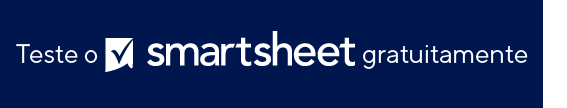 Etapa 1. Produtos do projetoFazer uma lista de todos os produtos do projeto e descreva brevemente cada um. Não liste datas. Adicione mais linhas conforme necessário.Etapa 2. Lista de tarefas do projetoFazer uma lista de todas as tarefas do projeto a serem concluídas, com base nos produtos relacionados na seção anterior. Não liste datas. Adicione mais linhas conforme necessário. Como alternativa, você pode anexar sua estrutura analítica de projeto (WBS) à declaração de escopo. Etapa 3. Definição de elementos fora do escopoFazer uma lista de produtos ou tarefas que você não realizará ou fornecerá como resultados deste projeto.Etapa 4. Pressupostos do projetoFazer uma lista de todos os fatores de projeto que você considera verdadeiros, reais ou certos. Os pressupostos geralmente envolvem um certo grau de risco.Etapa 5. Restrições do projetoEtapa 6. Atualização de estimativasEtapa 7. AprovaçõesNº DO PROJETODATA DE ENVIOOBJETIVOS DO PROJETO: Descreva as metas aprimoradas do projeto e como elas se relacionam com os objetivos gerais dos negócios.OBJETIVOS DO PROJETO: Descreva as metas aprimoradas do projeto e como elas se relacionam com os objetivos gerais dos negócios.N.º DO PRODUTODESCRIÇÃO123Estrutura analítica de projeto (WBS) anexaEstrutura analítica de projeto (WBS) anexaNÃOSIMForneça o link, se aplicável.TAREFA N.ºDESCRIÇÃOPARA PRODUTO N.º...INSERIR N.º DA TAREFA123Este projeto NÃO realizará ou incluirá o seguinte:N.ºPRESSUPOSTO123DATA DE INÍCIO PROJETADADATA DE LANÇAMENTO/ATIVAÇÃODATA DE TÉRMINO PROJETADALISTE QUALQUER PRAZO DEFINIDOLISTE OUTRAS DATAS/DESCRIÇÕES DOS PRINCIPAIS MARCOSRESTRIÇÕES ORÇAMENTÁRIAS
Insira informações sobre limitações orçamentárias do projeto (orçamento total do projeto, orçamento máximo para os principais produtos do projeto).RESTRIÇÕES DE QUALIDADE OU DESEMPENHO
Insira outros requisitos de funcionalidade, desempenho ou qualidade do projeto.RESTRIÇÕES DE EQUIPAMENTOS/PESSOAL
Insira restrições relacionadas a equipamentos ou pessoal que afetarão o projeto.RESTRIÇÕES REGULATÓRIASInsira restrições legais, políticas ou outras restrições regulatórias.Estime as horas necessárias para concluir o projeto. Insira o total de horasNOME E CARGO DAS PARTES INTERESSADASFUNÇÃO DA PARTE INTERESSADA/APROVADORDATA DE ENVIO PARA APROVAÇÃODATA DE RECEBIMENTO DA APROVAÇÃOAVISO DE ISENÇÃO DE RESPONSABILIDADEQualquer artigo, modelo ou informação fornecidos pela Smartsheet no site são apenas para referência. Embora nos esforcemos para manter as informações atualizadas e corretas, não fornecemos garantia de qualquer natureza, seja explícita ou implícita, a respeito da integridade, precisão, confiabilidade, adequação ou disponibilidade do site ou das informações, artigos, modelos ou gráficos contidos no site. Portanto, toda confiança que você depositar nessas informações será estritamente por sua própria conta e risco.